Supplementary Table 1: List of participating SitesSupplemental Table 2. Summary of concomitant medications for nausea, vomiting, and constipation administered after first dose of oliceridine*Metoclopramide and metoclopramide hydrochloride.Supplemental Table 3. Moline Roberts Pharmacologic Sedation Scale (MRPSS) Score 1 “None to Minimal sedation”Baseline is the last non-missing value prior to the patient receiving the first dose of oliceridine.Percentages are based on the number of patients with a non-missing time point value within each time point and cumulative dose group.Supplemental Table 4: Summary of Subjective opioid withdrawal scale (SOWS) Total ScoresTotal SOWS score was derived by summing the individual symptom intensities.  If no more than half of the symptoms were missing, imputation with the means score of the nonmissing questions was used to calculate total score.  If more than half of the symptoms were missing, the total score was also set to missing.SD= standard deviationSupplemental Figure LegendsSupplemental Figure 1. Overview of design/treatment protocol of the ATHENA study.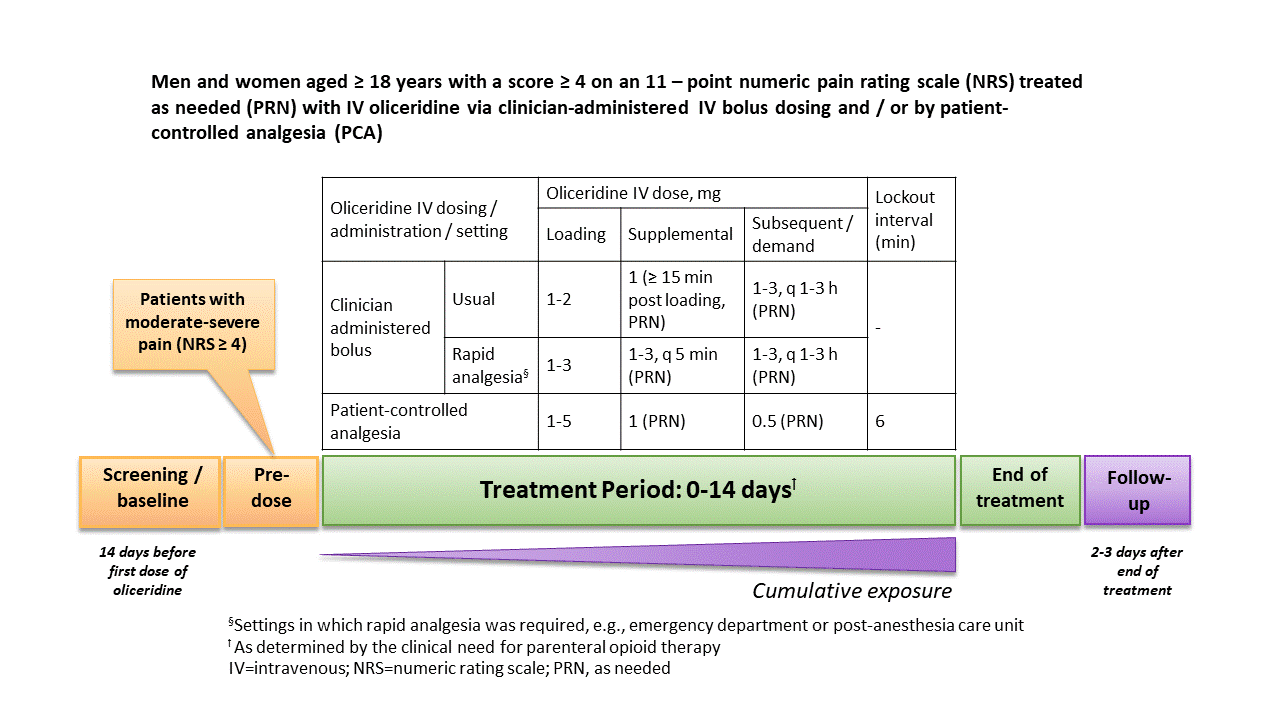 Innovation Research Institute, Inc. 7171 Coral Way, Suite 307; Miami, FL 33155Center for Advanced Medicine & Research 2730 S St. Peters Parkway St. Peters, MO 63303University Orthopedic Center 101 Regent Court State College, PA 16801Western CT Health Network 24 Hospital Avenue Danbury, CT 06810The OH State University Wexner Medical Center 410 W 10th Avenue N411 Columbus, OH 43210Duke University 2301 Erwin Road Durham, NC 27710Phoenix Clinical Research 7171 North University Drive Tamarac, FL 33321Staten Island University Hospital 475 Seaview Ave Staten Island, NY 10305MS Baptist Medical Center 1225 North State Street Jackson, MS 39202Stanford University Dept. of Anesthesia 300 Pasteur Drive Stanford, CA 94305Harborview Medical Center 325 Ninth Avenue Seattle, WA 98104Lotus Clinical Research 100 W CA Boulevard #25 Pasadena, CA 91105Epic Medical Research 5450 S. Green Street, Suite B Murray, UT 84123UVA Health System - Emergency Department 1335 Lee Street, MSB 2266 Charlottesville, VA 22908Veterans Affairs Medical Center San Francisco- SFVAMC 4150 Clement Street San Francisco, CA 94121Albert Einstein Medical Center 5501 Old York Road Korman Bldg. Ground Floor, Suite B-8 Philadelphia, PA 19141Horizon Research Partners, LLC 3610 Springhill Memorial Drive North Mobile, AL 36608Comprehensive Pain Specialists 353 New Shackle Island Road Hendersonville, TN 37075University of Miami/ Jackson Memorial Hospital 1611 NW 12th Avenue Miami, FL 33136Hermann Drive Surgical Hospital 2001 Hermann Drive Houston, TX 77004Specialist Hospital Shreveport Spine Institute of Louisiana 1500 Line Ave, Suite 206 Shreveport, LA 71101Mayo Clinic Hospital 577 East Mayo Boulevard Phoenix, AZ 85054Samaritan Center for Medical Research 360 Dardanelli Lane, Suite 2G Los Gatos, CA 95032Cleveland Clinic Main Campus 9500 Euclid Avenue Cleveland, OH 44195WA Center for Pain Management 1900 116th Avenue NE Bellevue, WA 98004Tampa General Hospital 1 Tampa General Circle, Suite F145 Tampa FL 33606Christus Santa Rosa Hospital Alamo Heights 1200 Brooklyn Avenue, Suite 150 San Antonio, TX 78209University Orthopedic Center 3000 Fairway Drive Altoona, PA 16602Shoals Medical Trials, Inc. 1300 South Montgomery Avenue Sheffield, AL 35660Westside Surgical Hospital 4200 Twelve Oaks Drive Houston, TX 77027Wake Forest School of Medicine Novant Health Forsyth Med Center 3333 Silas Creek Parkway Winston Salem, NC 27103-3090University of South AL Medical Center 2451 Fillingim Street, Suite 101 Mobile, AL 36617Shoals Clinical Research Associates, LLC 205 Marengo Street Florence, AL 35630Pensacola Research Consultants 4700 Bayou Boulevard Pensacola, FL 32503TX Orthopedic Specialists, PLLC 2425 Highway 121 Bedford, TX 76021First Surgical Partners, LLC 4801 Bissonnet Street Bellaire, TX 77401Health and Life Research Institute, LLC 7801 SW Coral Way, Suite 132 Miami, FL 33155Magee-Women's Hospital 300 Halket Street Pittsburgh, PA 15213Wayne State University - Sinai Grace Hospital 6071 West Outer Drive Detroit, MI 48235Wayne State University - Detroit Receiving Hospital 4201 St. Antoine Street, UHC 6G Detroit, MI 48201Trovare Clinical Research 3838 San Dimas Street, Suite A-280 Bakersfield, CA 93301Rush University Medical Center 1653 W. Congress Parkway Chicago, IL 60612Drug ClassNo. of Patients (%)No. of Patients (%)No. of Patients (%)No. of Patients (%)No. of Patients (%)No. of Patients (%)Drug ClassCumulative Oliceridine Dose (mg), GroupCumulative Oliceridine Dose (mg), GroupCumulative Oliceridine Dose (mg), GroupCumulative Oliceridine Dose (mg), GroupCumulative Oliceridine Dose (mg), GroupCumulative Oliceridine Dose (mg), GroupDrug Class≤4 
n=156>4 to 8 n=85>8 to 16 n=121>16 to 36 
n=168>36 
n=238All
N=768Peripheral opioid receptor antagonists3 (1.9)3 (3.5)9 (7.4)19 (11.3)45 (18.9)79 (10.3)Propulsives*1 (0.6)4 (4.7)5 (4.1)15 (8.9)20 (8.4)45 (5.9)Serotonin (5HT3) receptor antagonists22 (14.1)29 (34.1)52 (43.0)78 (46.4)125 (52.5)306 (39.8)Other antiemetics16 (10.3)15 (17.6)26 (21.5)30 (17.9)49 (20.6)136 (17.7)Laxatives25 (16.0)23 (27.0)48 (39.6)76 (45.3)78 (32.8)250 (32.5)Other drugs for constipation002 (1.7)01 (0.4)3 (0.4)Time pointNo. of Patients (%)No. of Patients (%)No. of Patients (%)No. of Patients (%)No. of Patients (%)No. of Patients (%)Time pointCumulative Oliceridine Dose (mg), GroupCumulative Oliceridine Dose (mg), GroupCumulative Oliceridine Dose (mg), GroupCumulative Oliceridine Dose (mg), GroupCumulative Oliceridine Dose (mg), GroupCumulative Oliceridine Dose (mg), GroupTime point≤4 n=156>4 to 8 
n=85>8 to 16 
n=121>16 to 36 
n=168>36 n=238All
N=768nBaseline14881110160219718nBaseline68 (45.9)29 (35.8)37 (33.6)78 (48.8)120 (54.8)332 (46.2)n30 mins after first dose84446894147437n30 mins after first dose59 (70.2)23 (52.3)37 (54.4)60 (63.8)109 (74.1)288 (65.9)n2.5 hours after first dose1156084100124483n2.5 hours after first dose101 (87.8)41 (68.3)61 (72.6)71 (71.0)101 (81.5)375 (77.6)nEnd of treatment4023333639171nEnd of treatment37 (92.5)20 (87.0)30 (90.9)34 (94.4)38 (97.4)159 (93.0)Cumulative Oliceridine Dose (mg), GroupCumulative Oliceridine Dose (mg), GroupCumulative Oliceridine Dose (mg), GroupCumulative Oliceridine Dose (mg), GroupCumulative Oliceridine Dose (mg), Group
≤4  
n=156
>4 to 8 
n=85
>8 to 16 
n=121
>16 to 36 
n=168
>36 
n=238
>36 
n=238All N=768SOWS total score, n12075109157227227688Mean (SD)3.3 (5.02)4.1 (7.76)3.9 (4.99)4.1 (5.38)4.1 (5.77)4.1 (5.77)3.9 (5.69)Total SOWS categories, n (%)Total SOWS categories, n (%)Total SOWS categories, n (%)Total SOWS categories, n (%)Total SOWS categories, n (%)Total SOWS categories, n (%)Total SOWS categories, n (%)Total SOWS categories, n (%)Mild (total SOWS <17)116 (96.7)70 (93.3)106 (97.2)153 (97.5)219 (96.5)219 (96.5)664 (96.5)Moderate (total SOWS 17 to 32)4 (3.3)3 (4.0)3 (2.8)2 (1.3)7 (3.1)7 (3.1)19 (2.8)Severe (total SOWS >32)02 (2.7)02 (1.3)1 (0.4)1 (0.4)5 (0.7)